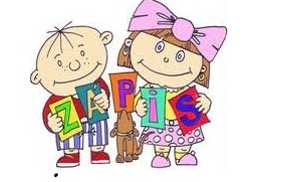 Zápis do Mateřské školy Měřín  na školní rok 2022/2023                                                      Zápis se uskuteční dne 4. 5. 2022                                                                                                                                                                                                                                                                                                                                                                                                                               od 14.30 do 16.30 hod.  ve třídě Skřítků  v nové budově MŠ.Podmínky přijetí: očkování dle  očkovacího kalendáře v souladu s § 50 zákona č. 258/2000 Sb., o ochraně veřejného zdraví a o změně některých souvisejících zákonů, (netýká se dětí s povinnou předškolní  docházkou, tj.  od 5 let).Kritéria:  1. Všechny děti předškolního věku  a s odkladem šk. docházky s trvalým        bydlištěm ve spádové oblasti obce   2. Všechny děti od tří let  s trvalým bydlištěm ve spádové oblasti obce  3. Děti mladší tří let pouze do počtu volných míst s trvalým bydlištěm       ve spádové oblasti obcePřihlášky k zápisu si budete moci vyzvednout od 19. dubna v MŠ.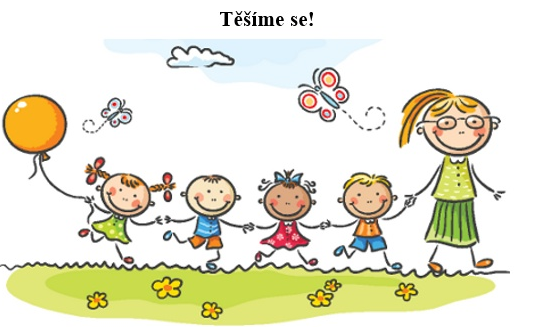 